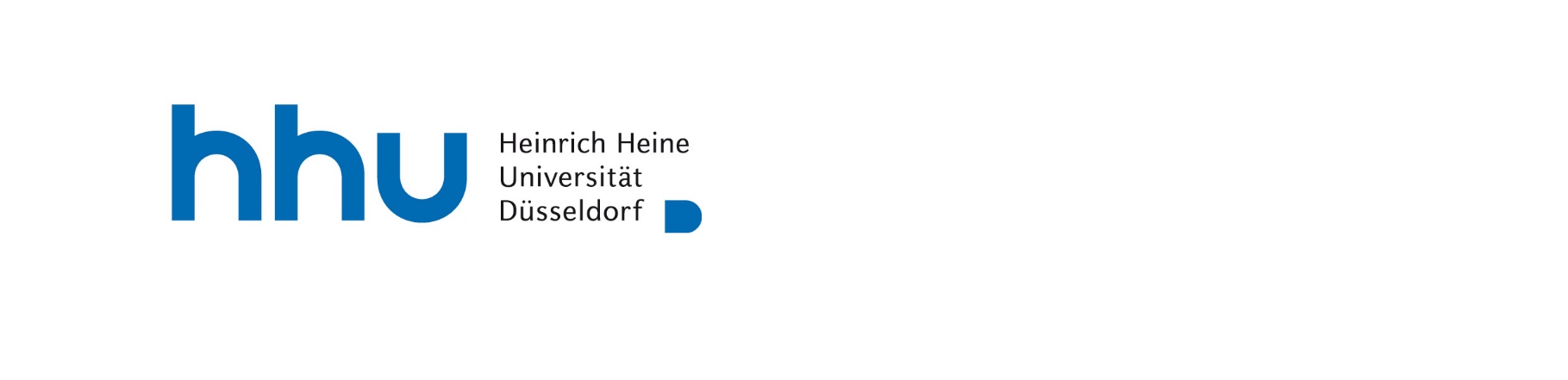 Transcript of Records (ab WS 2013/14):DeckblattName, Vorname:Adresse:Semester der Einschreibung:Studiert nach Prüfungsordnung: Art des Transcripts of Records: vorläufiges ToR / endgültiges ToRFür Rückfragen:E-Mail:Telefonnr.:Prüfungsausschuss für gestufte Studiengänge der Philosophischen FakultätTranscript of Recordsim integrativen M.A.-Studiengang Medienkulturanalyse  /M.A. Media and Cultural Analysisfür...................................................				Matrikel-Nr. .......................Düsseldorf, den .................................		 ....................................................(Prüfungsbeauftragte(r) / Stempel)							           (Examination Director)BN = Beteiligungsnachweis (no grade required)AP = Abschlussprüfung (graded exam)CP = Kreditpunkt (Credit Points)Titel der Veranstaltung / Course TitlesDozent/in / LecturerBN CPAP CPModul 1 / Module 1Einführung in die Medienkulturanalyse /Introduction to Media and Cultural Analysis6Grundlagen der Medien- und Kulturwissenschaft / Principles of Media and Cultural Studies  [Titel der Veranstaltung / Course Title][Nachname des      Dozenten]3Interdisziplinäre Felder der Medienwissenschaft /                 Interdisciplinary Fields of Media Studies3Projektseminar Medienwissenschaft /                        Project Seminar Media Studies3Modul 2 / Module 2  Wahrnehmung / Perception6Theorien der Wahrnehmung: Phänomenologie, Kognition- und Neurowissenschaft / Theories of Perception: Phenomenology, Cognition- and Neurosciences3Psychoanalyse und Theorie des Subjekts /            Psychoanalysis and Theory of the Subject 3Modul 3 / Module 3 Darstellung / Representation6Repräsentation und politische Kommunikation / Representation and Political Communication 3Performanz, Geschlecht und Differenz /               Performance, Gender and Difference 3Modul 4 / Module 4  Produktion / Production6Produktion und Ereignis /                                     Production and Event3Szenisches Forschen, künstlerische Techniken, alternativ kuratieren/ Scenic Research, artistic technique, alternative curate3Modul 5 / Module 5Vergleichende Medienkulturforschung / Comparative Media and Cultural Studies6Globalisierung und kulturelle Differenz/             Globalization and cultural Difference63Archiv, Gedächtnis, Speicherung/                          Archive, Memory, Storage3Formen des Wissens/                                                 Form of Knowledge3Modul 6 / Module 6  Audivisuelle Kultur / Audio-Visual Culture6Geschichte der audiovisuellen Medien /                      History of Audio-Visual Media3Fernsehen und Audiovisuelle Kultur /                  Television and Audio-Visual Culture 3Ästhetik und Theorie des Films und anderer audiovisueller Medien / Aesthetics and Theory of the Film and other Audio-Visual Forms of Media3Teamprojekt and Teamforum /                                       Team Project and Team Panel    [Titel des Teamprojekts / Title of the Team Project][Betreuer]12Masterkolloquium / Master's Thesis Colloquium     3Masterarbeit / Master's Thesis24[Titel der Masterarbeit / Title of the Master's Thesis][Betreuer]Gesamtpunktzahl / Total Score	120 